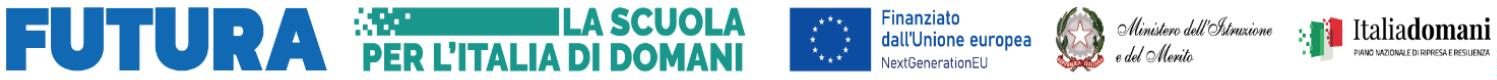 Il/la sottoscritto/a ______________________________________________________________________ nato/a a _______________________________________________  il ____________________________ residente nel Comune di _________________________ in Via ___________________________ n. _____consapevole che in caso di mendaci dichiarazioni il Dpr 445/2000 prevede sanzioni e decadenza dai benefici (artt. 76 e 75) e informato/a che i dati forniti saranno utilizzati ai sensi del D.lgs 196/2003,ai fini della richiesta della pratica di ISCRIZIONEDICHIARAdi essere nato/a ____________________________________________________ il __________________di essere cittadino “italiano” altro (indicare nazionalità)_________________________________________di essere residente a _______________________________ Via _________________________ n. _____di avere il seguente codice fiscale  _________________________________________________________in qualità di _______________________________________________(in qualità di padre/madre/tutore)dell’alunno ___________________________________________ nato/a il _________________________a _________________________________________ codice fiscale _______________________________residente a ______________________________ in Via ______________________________ n. _______che la famiglia convivente è composta, oltre che dal dichiarante, dalle seguenti persone:Eventuale altro genitore:Luogo e data _______________________                 IL DICHIARANTE ____________________________EVENTUALI ALTRE DICHIARAZIONI________________________________________________________________________________________________________________________Luogo e data _______________________                 IL DICHIARANTE ____________________________Informativa ai sensi dell’art. 13 del D.lgs. 196/2003: i dati sopra riportati sono prescritti dalle vigenti disposizioni ai fini del procedimento per il quale sono richiesti e verranno utilizzati esclusivamente per tale scopo.Per eventuali comunicazioni scuola/famiglia e notifiche delle assenze indicare l’indirizzo di posta elettronica personale Madre      e-mail:___________________________________________tel.cell:______________________________Padre       e-mail:_________________________________________   tel.cell:______________________________              Firma _____________________________Dichiaro di aver preso visione del PATTO DI CORRESPONSABILITA’ EDUCATIVA, (presente anche nel sito istituzionale) e di sottoscriverlo. Firma_________________________Dichiaro di aver preso visione dell’INFORMATIVA RELATIVA ALLA TUTELA DEL TRATTAMENTO DEI DATI PERSONALI (presente anche nel sito istituzionale)	Firma___________________________Dichiaro di aver preso visione dell’INFORMATIVA PER UTILIZZO DELLA PIATTAFORMA GOOGLEWORKSPACE FOR EDUCATION FUNDAMENTALS (presente anche nel sito istituzionale)	Firma___________________________Dichiaro di AUTORIZZARE mio figlio a partecipare alle uscite sul territorio di Legnago che si svolgeranno nel corso dell’a.s.2023/24.Legnago, li ____________________								Firma_________________________Il sottoscritto, consapevole delle conseguenze amministrative e penali per chi rilasci dichiarazioni non corrispondenti a verità, ai sensi del D.P.R. 445/2000, dichiara di aver effettuato la scelta/richiesta in osservanza delle disposizioni sulla responsabilità genitoriale di cui agli artt. 316, 337-ter e 337-quater del codice civile,  che richiedono il consenso di entrambi i genitori.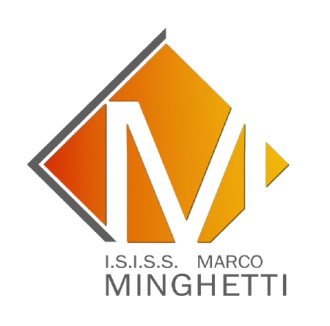 TECNICO ECONOMICOAmministrazione Finanza e Marketing - Relazioni Internazionali per il​ Marketing - Sistemi Informativi Aziendali - TurismoLICEO ARTISTICOGrafico - Audiovisivo e Multimediale – DesignPROFESSIONALEServizi Culturali e dello SpettacoloPARENTELACOGNOME E NOMELUOGO DI NASCITADATA DI NASCITACOGNOME E NOMELUOGO DI NASCITADATA DI NASCITAPOTESTA’ GENITORIALESINO